Современные технологии всестороннего развития воспитанников с ОВЗ в условиях ДОО.Многие дошкольники с ограниченными возможностями здоровья (ОВЗ) испытывают трудности в усвоении специальной программы дошкольного образования. Федеральный государственный образовательный стандарт для детей с ОВЗ гарантирует право на получение образования, независимо от степени тяжести и психофизических особенностей ребенка.  Проблема сочетания коррекционной и общеразвивающей программы с целью построения комплексной коррекционно-развивающей работы, в которой необходимо взаимодействие всех участников образовательного процесса в достижении целей и задач образовательной программы для детей с ОВЗ является очень актуальной. В работе с детьми с ОВЗ используются следующие педагогические технологии:-Медико-профилактические направлены на организацию санитарно-гигиенического и охранительно-оздоровительного режимов, куда входят режим питания и профилактические мероприятия по укреплению здоровья детей.-Физкультурно-оздоровительные (музыкально – ритмические и коррекционные занятия, подвижные игры, прогулки, логоритмические игры и упражнения, игры на межполушарное взаимодействие, дидактических игр валеологической направленности, пальчиковые игры и артикуляционная гимнастика).Музыкально-ритмические упражненияЦель: учить ребенка слышать ритмический рисунок и инструкции, стараясь повторять движения за взрослым.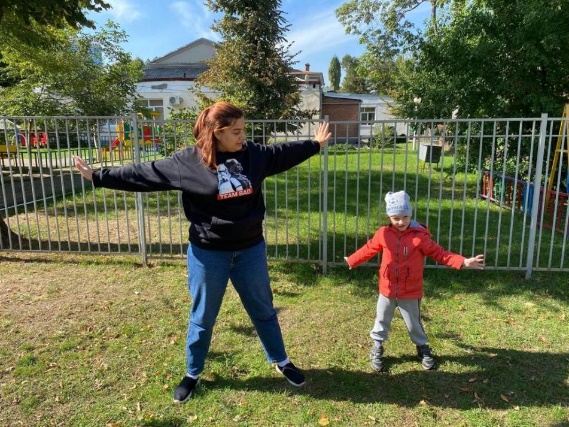 «Мишка».Шлепал мишка по дорожке:Шлеп-шлеп-шлеп!И захлопал он в ладошки:Хлоп-хлоп-хлоп!А потом, а потом.Побежал скорей бегом:Топ-топ-топ-топ-топ-топ!Пальчиковые игрыЦель: развитие мелкой моторики у детей. 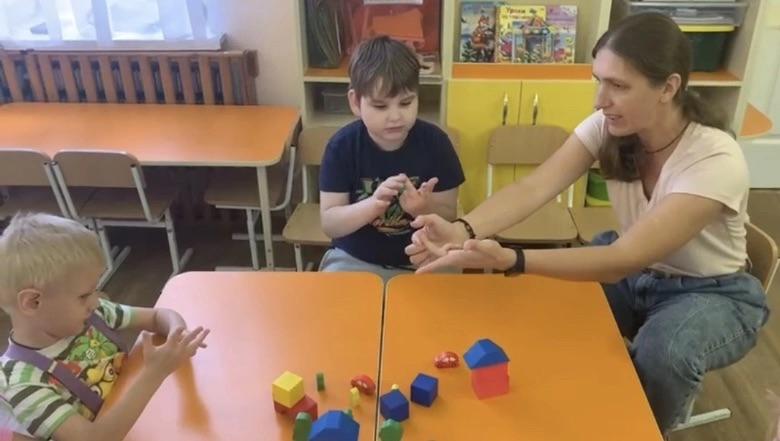 «Семья».Этот пальчик дедушка,Этот пальчик бабушка,Этот пальчик папочка,Этот пальчик мамочка,Этот пальчик ЯВот и вся моя  семья. (гладим (растираем) каждый пальчик, начиная с большого, на последнюю строчку хлопаем в ладоши).Валеологические игрыЦель: знакомство детей с частями тела.«Тело»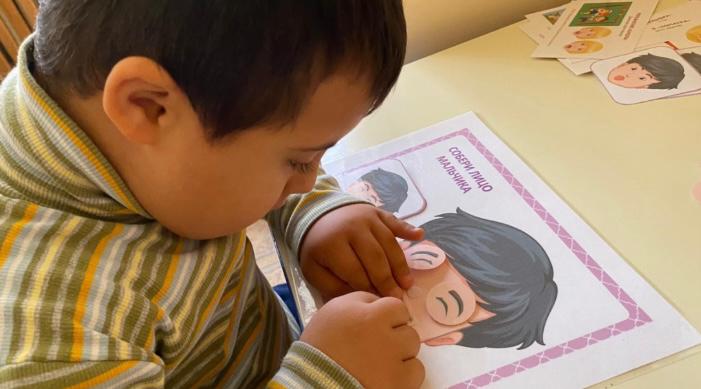 Есть на пальцах наших ногти, (указывают на упоминаемую часть тела)На руках – запястья, локти.Темя, шея, плечи, грудьИ животик не забудь.Есть колени. Есть спина,Но она всего одна.      «Собери лицо мальчика»Артикуляционная гимнастика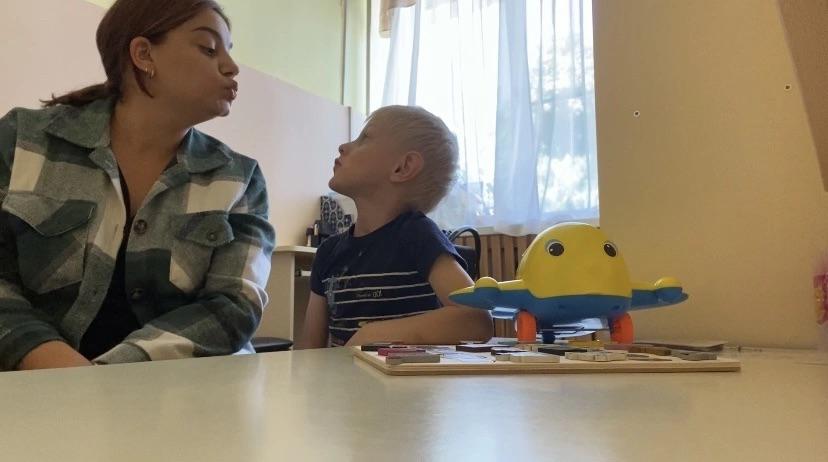 Цель: развитие мышц артикуляционного аппарата у детей«Лягушка»: растянуть губы в улыбке показав зубы на счет до 5.«Хоботок»: сложить губы в трубочку, удерживать на счет до 5.«Лопатка»: вытащить язычок вниз и удерживать на счет до 5. 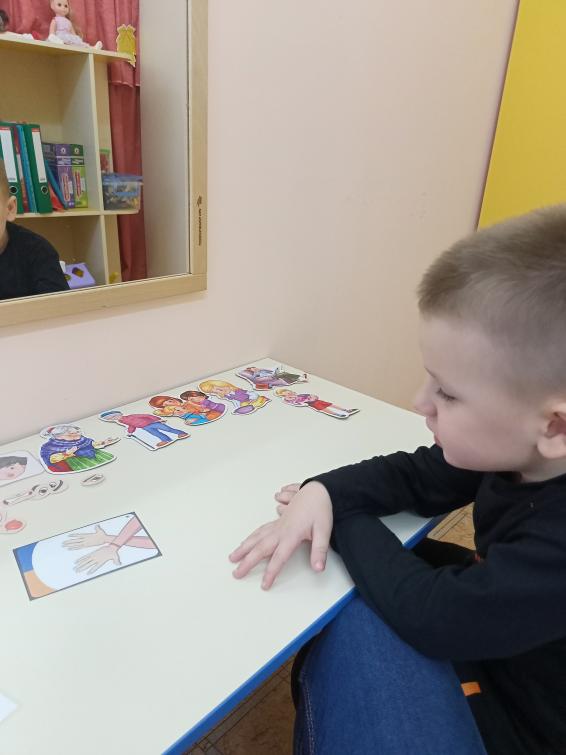 Игры на межполушарное взаимодействиеЦель: игры на развитие межполушарных связей способствует синхронизации работы полушарий головного мозга,  улучшению запоминания, восприятию речи собеседника,  концентрируют его внимание, позволяют быстро переключиться с одной деятельности на другую.- Социально-поведенческие направлены на формирование у детей эмоционально-поведенческой саморегуляции, коммуникативных навыков необходимых для развития эффективного взаимодействия со сверстниками и взрослыми. К ним относятся словесные, подвижные и имитационные игры, рисование (тематическое и свободное), арт-терапия, игротерапия и сказкатерапия, реализуемые  со всеми участниками образовательного процесса.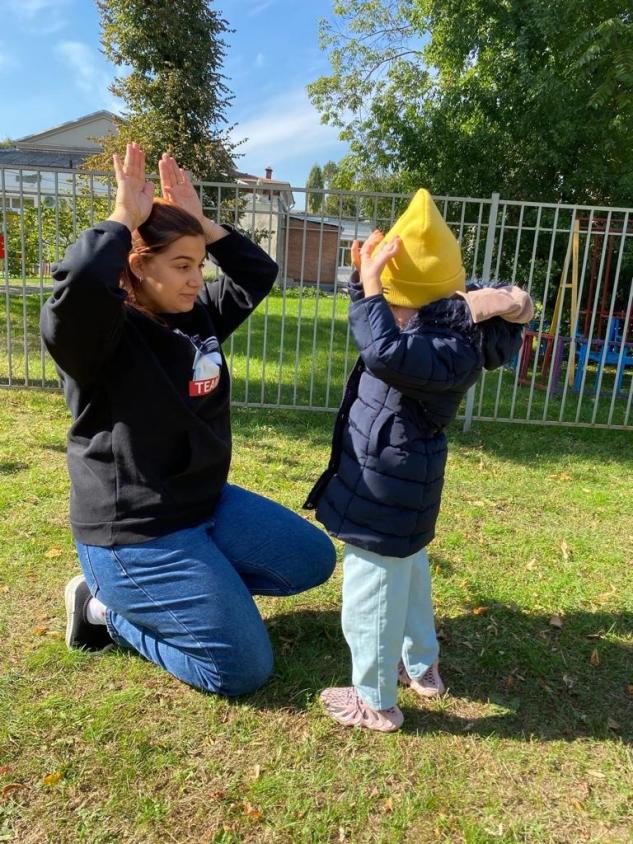 Словесные игрыЦель: развитие активного и пассивного словаря у детей: «Доскажи словечко», «Угадайка», «Один-много»...Имитационные игрыЦель: развитие речи у детей, ознакомление с невербальными средствами общения.«Море волнуется раз», «Зоопарк». Рисование тематическое и свободноеЦель: ослабление эмоционального возбуждения, развитие творческих способностей у детей.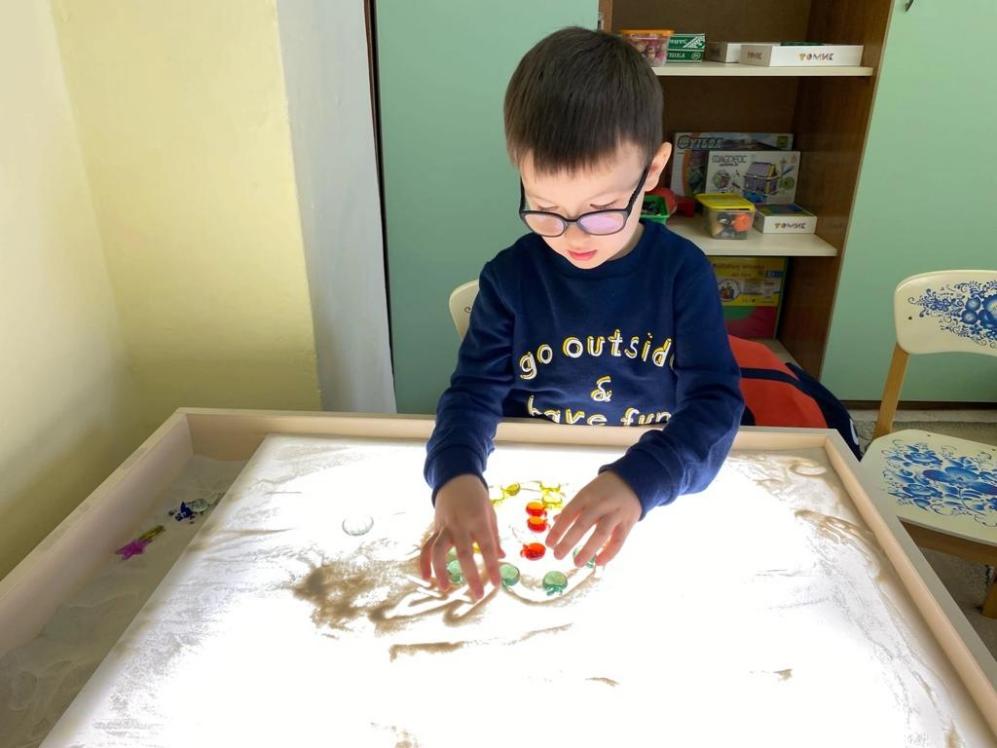 Арт-терапия (терапия творчеством)Цель: преодоление тревожности у детей, психодиагностики, снижение агрессии у детей.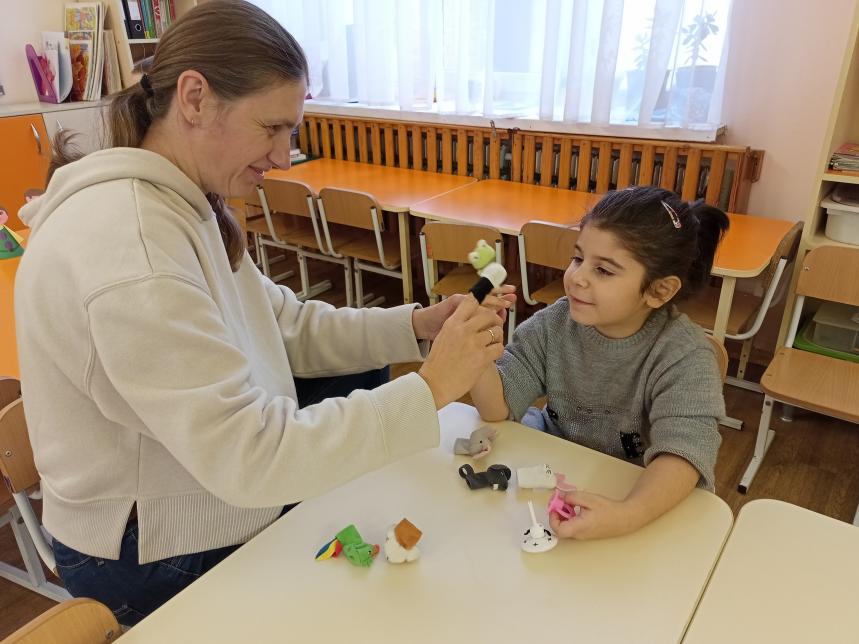 ИгротерапияЦель: помочь дошкольнику осознать себя как личность, поднять самооценку,  снизить уровень тревожности и беспокойства.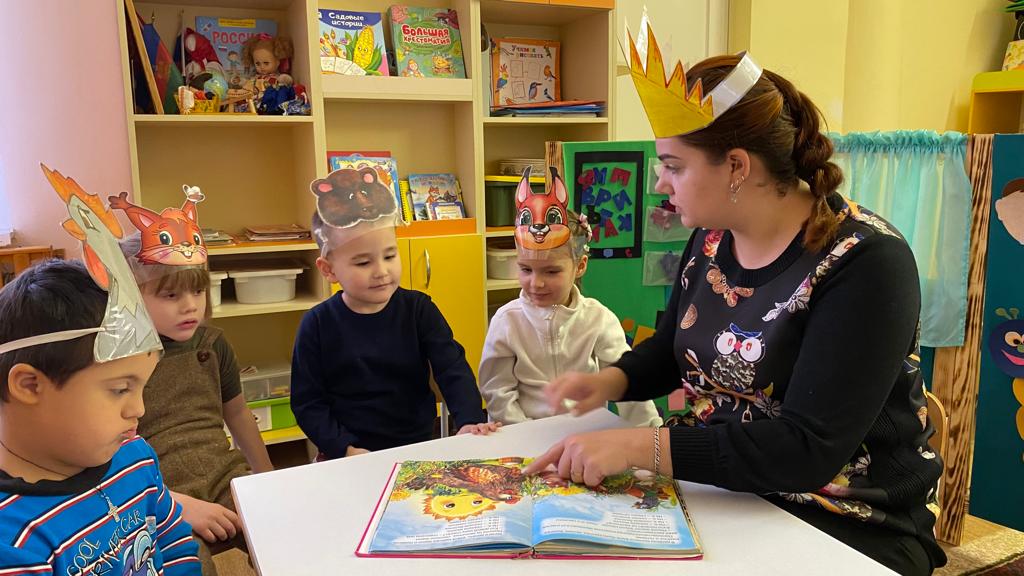 СказкотерапияЦель: развитие коммуникативных навыков и навыков взаимодействия у детей.Из выше сказанного следует, что применение инновационных педагогических технологий является необходимым условием всестороннего развития ребенка с ограниченными возможностями здоровья и особыми образовательными потребностями, в целях повышения эффективности коррекционно-развивающего процесса и предотвращения возникновения вторичных нарушений.Список используемой литературы:1 Самаукова С.А. Социализация детей с ограниченными возможностями здоровья в учреждении дополнительного образования//Научно-методический электорный журнал «Концепт».-2016.2 Касаткина, Е. И. Игровые технологии в образовательном процессе ДОУ. / Е.И. Касаткина // Управление ДОУ. - 2012. - №5.3 Пенькова, Л. А., Коннова З. П. Развитие игровой активности дошкольников. Пермякова, М. Е. Экспрессивная терапия в работе психолога: [учеб. пособие] / М. Е. Пермякова, О. С. Чаликова; М-во образования и науки Рос. Федерации, Урал. федер. ун-т. – Екатеринбург: Изд-во Урал. ун-та, 2016.4 Семёнова, Т.М. Детское экспериментирование как средство познавательного развития дошкольников / Т.М. Семёнова // Дошкольная педагогика : журнал. - 2012-№10 5 Хаярова, А.В. Экспериментальная деятельность дошкольников как средство познания окружающего мира / А.В. Хаярова // Дошкольная педагогика: журнал. - 2012-№10 